Муниципальное автономное дошкольное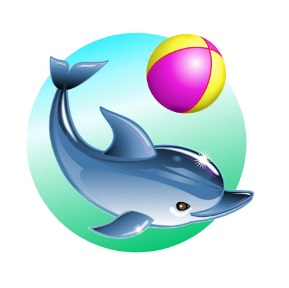  образовательное учреждение«Центр развития ребенка – детский сад №2 «Дельфин»Программа кружковой работы «Литературная пауза»Используемые парциальные программы и технологии«Приобщение детей к художественной литературе. В.В. Гербова Программа и методические рекомендации» «Знакомим дошкольников с литературой» Ушакова О.С. Гавриш Н.В. «Учимся читать художественную литературу» Иванова О.А.Используемые технологии:Проектная деятельностьМнемотехникаСинквейнЗдоровьесберегающие технологии: гимнастика для глаз, дыхательная гимнастика, использование валеологических оздоровительных пятиминуток (эмоциональные разрядки, минутки здоровья и т.п.), музыкально-ритмические физминутки.ОглавлениеИспользуемые технологии:...................................................................................21. Пояснительная записка .................................................................................... 41.1. Актуальность.....................................................................................................41.2. Цель и задачи Программы..............................................................................41.3. Методологическая основа Программы. Используемые технологии ..............51.4. Значимые для разработки и реализации Программы характеристики.............61.5. Планируемые результаты освоения Программы...............................................72. Проектирование образовательного процесса в рамках реализации Программы……………………………………………………………………………102.1. Формы и методы работы с детьми ...............................................................102.2. Перспективное планирование ........................................................................112.3. Организация работы с родителями................................................................213. Организация образовательного процесса в рамках реализации Программы...................................................................................................................223.1. Организация предметно-пространственной среды.....................................223.2. Обеспечение методическими материалами и средствами обучения и воспитания ...................................................................................................................231. Пояснительная запискаСоставители программы кружковой работы «Литературная пауза» Кудимова С.А., воспитатель первой квалификационной категории, Юдина Г.В., воспитатель высшей  квалификационной категории. Данная программа направлена на приобщение дошкольников к художественной литературе, развитие связной речи, развитию творческих способностей, предназначена для организации образовательной деятельности детей 3-7 лет.1.1. АктуальностьЗа последние десятилетия во всем мире снижается интерес к чтению книг вообще и художественной литературы в частности. Современные дети предпочитают книге просмотр телевизора, компьютерные игры. А ведь художественная литература играет большую роль в личностном развитии человека. Другой причиной отсутствие интереса к книге у детей является пример родителей. В нынешней экономической ситуации взрослые вынуждены посвящать все свое время зарабатыванию материального благосостояния. Им некогда вспоминать о книгах! Психологи доказали, что родители являются образцом для подражания для детей. Если родители не читают, нельзя ожидать этого от детей. Еще одной причиной можно назвать приоритет выбора книг для детей родителями. Они зачастую думают, что книжки нужны лишь для того чтобы развивать и учить ребенка, поэтому покупают различные энциклопедии, развивающие журналы и рабочие тетради, нередко забывая о важности сказок и художественных произведений. Поэтому мы считаем, что необходимо любовь к книге прививать детям, начиная с дошкольного возраста. А также повысить родительскую компетентность в выборе книг и приобщению к чтению детям.Анкетирование родителей детей, посещающих наш детский сад, показало, что среди семей преобладает категория родителей, которые не заботятся о приобщении ребенка к чтению. В семьях вместо чтения детям предпочитают просмотр детских телепередач и видео. Однако большая часть родителей хотели бы приобщить детей к книжному богатству, но им не хватает подготовки, знания особенностей ребенка как читателя. Самая малочисленная категория родителей уделяет большое внимание развитию ребенка, иногда устраивает совместные семейные чтения. Большинство родителей отличает низкая степень информированности о книгах для детей. Если младшим дошкольникам родители читают сказки, стихи, то детям 6-7 лет родители намного меньше читают в семье. Набор книг в домашней библиотеке для чтения детям недостаточно разнообразен, случаен, ограничен книгами для малышей.На основании анкетирования и для удовлетворения познавательно-речевых потребностей детей, реализации их самовыражения мы считаем актуальным организацию кружка «Литературная пауза» по приобщению детей к художественнойлитературе.1.2. Цель и задачи Программы.Цель программы: создание условий для приобщения дошкольников к книге, художественной литературе, реализации творческих способностей, развитие связной речи, самовыражения.Задачи программы:развивать связную речь, детские творческие способности: придумывание сказок, загадок;развивать эмоциональную речь, способность интонационно выражать различные чувства;чувствовать и понимать образный язык сказок, рассказов, стихотворений;продолжать побуждать детей участвовать в инсценировках известных литературных произведений;активизировать речь детей, обогащать и расширять их словарь;учить детей создавать книгу своими руками;дать детям знание о роли библиотеки;воспитывать любовь и бережное отношение к книге;вовлекать родителей в совместную с детьми творческую деятельность.Кроме того, в соответствии с Федеральным Государственным ОбразовательнымСтандартом дошкольного образования, который говорит о развитии дошкольника в пяти образовательных областях, кружковая работа «Литературная пауза» позволяет решать следующие образовательные задачи.Речевое развитие:овладеть речью как средством общения и культуры;развивать связную, грамматически правильную, диалогическую и монологическую речь; обогатить активный словарь; развивать речевое творчество; развивать звуковую и интонационную культуруречи, фонематический слух;знакомить с книжной культурой, детской литературой, понимать на слух тексты различных жанров детской литературы.Художественно-эстетическое развитиеразвивать предпосылки ценностно-смыслового восприятия и понимания произведений искусства (словесного, музыкального, изобразительного), мира природы; формировать эстетическое отношение к окружающему миру;формировать элементарные представления о видах искусства;учить воспринимать музыку, художественную литературу, фольклор;стимулировать сопереживание персонажам художественных произведений;реализовать самостоятельную творческую деятельность детей.Социально-коммуникативное развитие:усвоить нормы и ценности, принятые в обществе, включая моральные и нравственные ценности;развивать общение и взаимодействие ребенка со взрослыми и сверстниками;развивать социальный и эмоциональный интеллект, эмоциональную отзывчивость, сопереживание.Познавательное развитиеразвивать интересы детей, любознательность и познавательную мотивацию;формировать познавательные действия, становление сознания;развивать воображение и творческую активность.1.3. Методологическая основа ПрограммыПрограмма «Литературная пауза» разработана в соответствии с требованиями Федерального государственного образовательного стандарта дошкольного образования, с учетом возрастных и психологических особенностей детей дошкольного возраста. А также учитывает следующие принципы:- принцип систематичности и последовательности, который обеспечивает единство реализации воспитательных, развивающих и обучающих задач развития дошкольников, позволяет детям применить усвоенное и познать новое на следующем этапе развития;- принцип доступности позволяет построение процесса обучения дошкольников на адекватных возрасту формах работы с детьми;- принцип - интеграции и комплексного подхода – объединение в содержании каждого занятия различных видов речевой, мыслительной и продуктивной деятельности в единый комплекс, направленный на решение строго определённого круга программных задач. Кроме того, содержание деятельности связано с такими образовательными областями как «Познание», «Социализация», «Коммуникация»;- принцип содействия и сотрудничества детей и взрослых, признание ребенка полноценным участником (субъектом) образовательных отношений;- принцип позитивной эмоциогенности – организация взаимодействия с детьми, сопровождающаяся получением удовольствия каждым ребёнком как результата активного, занимательного игрового взаимодействия взрослого с ребёнком и общения с литературным произведением.Методологическая основа программы:«Приобщение детей к художественной литературе. В.В. Гербова Программа и методические рекомендации» «Знакомим дошкольников с литературой» Ушакова О.С. Гавриш Н.В. «Учимся читать художественную литературу» Иванова О.А.Используемые технологии:Проектная деятельностьМнемотехникаСинквейнЗдоровьесберегающие технологии: гимнастика для глаз, дыхательная гимнастика, использование валеологических оздоровительных пятиминуток (эмоциональные разрядки, минутки здоровья и т.п.), музыкально-ритмические физминутки.1.4. Значимые для разработки и реализации Программы характеристикиСодержание программы учитывает возрастные и индивидуальные особенности детей, воспитывающихся в МАДОУ ЦРР № 2 детский сад «Дельфин». Программа «Литературная пауза» рассчитана для детей от 3 до 7 лет (младшая, средняя, старшая и подготовительная группы).В рамках реализации программы привлекается МБУ ЦБС г. Бердска филиал № 3, детская для экскурсий в соответствии с предложенной ими программой.Ознакомление с художественной литературой  на разных возрастных этапахМладший дошкольный возраст (от 3 до 4 лет).В младшем возрасте чтение знакомых, любимых детьми художественных произведений, рекомендованные программой для первой младшей группы.Воспитывать умение слушать новые сказки, рассказы, стихи, следить за развитием действия, сопереживать героям произведения. Объяснять детям поступки персонажей и последствия этих поступков. Повторять наиболее интересные, выразительные отрывки из прочитанного произведения, предоставляя детям возможность договаривать слова и несложные для воспроизведения фразы. Учить с помощью воспитателя инсценировать и драматизировать небольшие отрывки из народных сказок. Учить детей читать наизусть потешки и небольшие стихотворения. Продолжать способствовать формированию интереса к книгам. Регулярно рассматривать с детьми иллюстрации.Средний дошкольный возраст (от 4 до 5 лет).В среднем дошкольном возрасте усугубляется работа по воспитанию у детей способности к восприятию литературного произведения, стремления эмоционально откликнуться на описанные события. На занятиях внимание детей привлекает и к содержанию, и к легко различаемой на слух (стихотворение, проза) форме произведения, а так же и к некоторым особенностям литературного языка (сравнения, эпитеты). Воспитатель называет жанр произведения, становится возможен небольшой анализ произведения, т. е. беседа о прочитанном. Дети учатся отвечать на вопросы, понравилась ли сказка, рассказ, о чем рассказывается, какими словами она начинается, заканчивается. Беседа развивает умение размышлять, выражать свое отношение к персонажам, правильно оценивать их поступки, характеризовать нравственные качества, дает возможность поддерживать интерес к художественному слову.Старший дошкольный возраст (от 5 до 6 лет).В старшем дошкольном возрасте возникает устойчивый интерес к книгам, желание слушать их чтение. Накопленный жизненный и литературный опыт дает ребенку возможность понимать идею произведения, поступки героев, мотивы поведения. Дети начинают осознанно относиться к авторскому слову, замечать особенности языка, образную речь и воспроизводить ее.Необходима систематическая целенаправленная работа по знакомству детей с жанром прозы и поэзии, с содержанием сказок и рассказов, с их композиционными и языковыми особенностями. Свое отношение к сказкам, рассказам, басням и стихам дети выражают в рисунке, поэтому сюжеты литературных произведений можно предлагать как темы для рисования.Подготовительный к школе возраст (от 6 до 7 лет).В подготовительном возрасте продолжается развиваться интерес детей к художественной литературе. Пополняя литературный багаж сказками, рассказами, стихотворениями, загадками, считалками, скороговорками. Воспитывая читателя, способного испытывать сострадание и сочувствие к героям книги, отождествлять себя с полюбившимся персонажем. Развивая у детей чувство юмора. Обращать внимание детей на выразительные средства (образные слова и выражения, эпитеты, сравнения); помогая почувствовать красоту и выразительность языка произведения; прививая чуткость к поэтическому слову. Продолжая совершенствовать художественно-речевые исполнительские навыки детей при чтении стихотворений, в драматизациях (эмоциональность исполнения, естественность поведения, умение интонацией, жестом, мимикой передать свое отношение к содержанию литературной фразы). Помогая детям объяснять основные различия между литературными жанрами: сказкой, рассказом, стихотворением. Продолжая знакомить детей с иллюстрациями известных художников.1.5. Планируемые результаты освоения ПрограммыЭмоционально реагирует на произведения изобразительного искусства, музыкальные и художественные произведения, мир природы.Понимает образный язык сказок, рассказов, стихотворений;Достижение сравнительно высокого уровня развития связной речи;Сочиняет оригинальные и последовательно разворачивающиеся истории, и рассказывать их сверстникам и взрослым.Имеет такие качества личности как: воображающий, придумывающий, способный к созданию нового в рамках адекватной возрасту деятельностиИмеет представления о библиотеке.Имеет достаточный богатый словарный запас. Речь чистая, грамматически правильная, выразительная.Пересказывает и драматизирует небольшие литературные произведения.Использует свободно выразительную речь для передачи эмоционального отношения.Проявляет интерес к художественной и познавательной литературе.Участвует в творческих группах по созданию спектаклейМониторинг освоения детьми Программы «Литературная пауза»Мониторинг проводится два раза в год: в начале и конце года. Проводится с помощью дидактических игр, дидактических упражнений, бесед, наблюдений за ребенком и выполнения заданий. В проведении мониторинга участвуют, воспитатели и дети группы. Основная задача мониторинга заключается в том, чтобы определить степень сформированности у ребенка навыков в данной области образовательной программы и влияние образовательного процесса на развитие ребенка.Дата проведения мониторинга ______________________Результаты мониторинга образовательного процесса заносятся в общую таблицу, где указываются все результаты уровня овладения необходимыми навыками и умениями по образовательным областям.Оценка уровня развития:не сформировано – ребенок не может выполнить все\ многие предложенные задания, помощь взрослого не принимает;на стадии формирования – ребенок выполняет все предложенные задания с частичной помощью взрослого;сформировано – ребенок выполняет все предложенные задания самостоятельно.Общие уровни литературного развития.Не сформировано. Ребенок предпочитает слушанию чтения другие занятия. Литературный опыт ограничен произведениями для детей более младшего возраста. Не различает жанров литературных произведений. При восприятии литературного произведения устанавливает связи между отдельными фактами без проникновения в подтекст. Эмоциональный отклик на прочитанное выражен слабо. Ребенок, пассивен обсуждении книги, в драматизациях и других видах художественной деятельности. Положительно откликается на предложение воспитателя послушать чтение или рассказывание, но тяготения к общению с книгой не испытывает.На стадии формирования. Ребенок способен устанавливать наиболее существенные связи в текстах с динамичным содержанием, испытывает затруднения слушании более сложных видов произведений (познавательная книга, лирическое стихотворение, басня и др.). Литературный опыт небогат, включает лишь произведения программы. Различает основные жанры: стихотворение и сказка. Обращает внимание на действия и поступки героев, но игнорирует их внутренние переживания. Охотно принимает участие в играх, драматизациях, литературных развлечениях как исполнитель, но не проявляет творческой инициативы.Сформировано. Ребенок проявляет стремление к постоянному общению с книгой, испытывает явное удовольствие при слушании литературных произведений. Различает основные жанры литературных произведений: стихотворение, сказка, рассказ. Обнаруживает избирательное отношение к произведениям определенной тематики или жанра. Способен устанавливать существенные связи в произведении, проникать в его эмоциональный подтекст. Осознает мотивы поступков героев, видит их переживания, мысли, чувства. Проявляет внимание к языку литературного произведения. Активен в изобразительной, театрализованной, игровой деятельности по литературному произведению, проявляет речевое творчество в сочинении загадок, сказок, рассказов.2 Проектирование образовательного процесса в рамках реализации ПрограммыПрограмма ориентирована на детей дошкольного возраста с 3 до 7 лет. Срок реализации программы рассчитан на 4 года, по 1 занятию в неделю. Форма занятия – групповая. В год 36 занятий, всего 144 занятия. Занятия проводятся вне основной образовательной деятельности воспитателем.2.1. Формы и методы работы с детьмиРаботу по воспитанию интереса к художественной литературе целесообразно проводить, используя разные формы организации совместной деятельности:тематические - приобщение дошкольников к ведущим темам детской литературы, наиболее близким и понятным детям, взятым из их, детской жизни;теоретические - знакомство детей с доступными их возрасту теоретическими понятиями, необходимыми для выявления художественных особенностей текста;творческие - развитие творческого потенциала дошкольников;аналитические - анализ текста с целью глубокого проникновения в его смысл и художественные особенности.Применяются различные методы совместной деятельности:Чтение произведенийВопросы к детям по содержанию произведенийПересказ произведенияПоказ иллюстраций, картинок, игрушекПросмотр видеофильмов, диафильмовОформление выставкиЭкскурсии в библиотекуСоставление книжки – малышкиРассказывание с помощью опорных карт, мнемотаблицТеатрализация, театрализованные игрыДидактические игрыСюжетно – ролевые игры.Методы самостоятельной деятельности:рассматривание иллюстраций и книг;использование дидактических игры;рассказывание стихов, потешек;сюжетно-ролевые игры; режиссёрские игрыпродуктивная деятельность;настольно-печатные игры;различные виды театров;праздники;пересказ;изготовление книжек-малышектворческие игры.2.2. Перспективное планированиеПерспективный план кружка «Литературная пауза» для детей младшего возрастаПерспективный план кружка «Литературная пауза» для детей среднего возрастаПерспективный план кружка «Литературная пауза» для детей старшего возрастаПерспективный план кружка «Литературная пауза» для детей подготовительного к школе возраста2.3. Организация работы с родителямиДля наиболее успешного приобщения дошкольников к чтению произведений художественной литературы работа должна проводиться в тесном сотрудничестве с родителями. Также эта работа важна для повышения родительской компетентности в сфере приобщения дошкольников к чтению художественной литературе.Формы работы:- Анкетирование; - Беседа; - Рекомендации; - Консультации;- Родительские собрания; - Участие в проектах; - Участие в литературных конкурсах, викторинах; - Помощь в создании библиотечного фонда группы; - Помощь в оформлении выставок;Методы совместная деятельность с семьей: пример взрослого; совместные семейные проекты, творческие задания; ситуативное обучение; экскурсии; посещение театра, музеев, выставок, галерей; прослушивание аудиозаписей; беседы; объяснения; рассказы; праздники; продуктивная деятельность, изготовление книжек-малышек. План взаимодействия с семьями воспитанников по приобщению детей к художественной литературе (младший и средний возраст).План взаимодействия с семьями воспитанников по приобщению детей к художественной литературе (старший и подготовительный к школе возраст).3. Организация образовательного процесса в рамках реализации Программы 3.1. Организация предметно-пространственной средыДля приобщения детей к чтению художественной литературы в группе создана развивающая предметно-пространственная среда. Оборудован центр художественной литературы «Библиотека»Основными требованиями к оформлению книжного уголка являются:рациональное размещение в группе;соответствие возрасту, индивидуальным особенностям детей группы;соответствие тематическому планированию;соответствие интересам детей;постоянная сменяемость;эстетическое оформление;востребованность. Центр художественной литературы «Библиотека»Детская художественная литература для чтения и заучивания наизусть согласно возрасту и требованиям ФГОС:русские народные сказки; - сказки, стихи: К. Чуковского, А. Барто, С. Маршака, А. Пушкина и др.рассказы писателей: Пришвина, В. Бианки и др.книги для самостоятельного просмотра иллюстраций по темам недели и свободного просмотра по желанию детей. 2. Портреты детских писателей. 3. Иллюстрации, открытки, сюжетные картинки сказочных персонажей. 4. Мягкие и другие игрушки – герои любимых сказок и мультфильмов.5. ТСО – магнитофон. 6. Библиотека с произведениями отечественных и зарубежных детских писателей и поэтов. 7. Книги-игрушки, книги-малышки, книги-самоделки, изготовленные детьми вместе с воспитателем. 8. Картинная галерея с произведениями художников – оформителей.9. Фонотека с записями произведений в авторском исполнении.10. Настольно-печатные дидактические игры литературного содержания.11. Сундук, народные игрушки, художественная литература: сказки, стихи, потешки, пословицы, поговорки и др., книжки-малышки по сказкам. 12. Сюжетные картинки с изображением героев сказок, мультфильмов.Музыкальный центр «Симидомик»Музыкальный сундучок для музыкальных игрушек: бубен, дудочки, гитара, гармошка, погремушки, деревянные ложки, барабан, колокольчики, маракасы и др. Атрибуты: платочки, ленты, шляпки, сарафаны и т.д.Картотека попевок, распевок, частушек, песенок.Театральный центр «Петрушка»1.Костюмы для детей сказочных персонажей. Костюмы для мальчиков - косоворотки, фуражки, для девочек - сарафаны, ленты, кокошники, бусы, платки, косынки и другие атрибуты русских народных костюмов. Плащ накидка животных (медведя, зайца, лисы, волка и т.д.)Многофункциональная ширма.Шапочки, маски.Настольный театр по русским народным сказкам: «Волк и семеро козлят, Репка, Курочка Ряба, Волк и лиса, Заячья избушка, Теремок, Три поросенка, Три медведя, Приключения Буратино, Колобок, Мужик и медведь, Гуси – лебеди, Сестрица Аленушка и братец Иванушка, Заяц – хваста» и др. Театр «Три поросёнка» - вязание крючком. Куклы, игрушки – сказочные персонажи. Театр Бибабо, пальчиковый театр. ТСО – магнитофон.Для успешной реализации Программы «Литературная пауза» в группе имеются технические средства: ноутбук, проектор, экран, колонки, магнитофон.3.2. Обеспечение методическими материалами и средствами обучения и воспитанияДетская художественная литератураУровень овладения необходимыми  навыками и умениями по образовательной области «Художественная литература»ФИ. ребенкаФИ. ребенкаФИ. ребенкаФИ. ребенкаЛюбознательность, активностьЛюбознательность, активностьЛюбознательность, активностьЛюбознательность, активностьЛюбознательность, активностьЛюбит слушать новые стихотворения, загадки, потешки, участвует в обсужденияхПроявляет интерес к уже знакомым и новым для него произведениямС любопытством рассматривает иллюстрации к текстам, называет героев, на них изображенныхЭмоциональность, отзывчивостьЭмоциональность, отзывчивостьЭмоциональность, отзывчивостьЭмоциональность, отзывчивостьЭмоциональность, отзывчивостьУмеет проявлять доброжелательность, доброту, дружелюбие по отношению к окружающим.Эмоционально переживает содержание прочитанного, радуется «хорошему» концу сказки, рассказа.В процессе общения распознает ярко выраженные основные эмоции собеседника (смеется - плачет, веселится - грустит), адекватно реагирует на них действием или словом («надо пожалеть, погладить, обнять») или присоединяется к данному эмоциональному состоянию (начинает смеяться, плакать).Овладение средствами общения и способами взаимодействия с взрослыми и сверстникамиОвладение средствами общения и способами взаимодействия с взрослыми и сверстникамиОвладение средствами общения и способами взаимодействия с взрослыми и сверстникамиОвладение средствами общения и способами взаимодействия с взрослыми и сверстникамиОвладение средствами общения и способами взаимодействия с взрослыми и сверстникамиОбращается к взрослому с просьбой прочитать знакомое и любимое произведение (сказку, короткий рассказ, стихи).Пересказывает содержание произведения с опорой на рисунки в книге.Отвечает на вопросы взрослого по содержанию прочитанного.Ситуативно делится впечатлениями сам.Совместно с взрослыми, сверстниками рассматривает книги.Способность управлять своим поведением и планировать свои действияСпособность управлять своим поведением и планировать свои действияСпособность управлять своим поведением и планировать свои действияСпособность управлять своим поведением и планировать свои действияСпособность управлять своим поведением и планировать свои действияСпособен соблюдать общепринятые нормы и правила поведения:Овладевает умением слушать художественное произведение в коллективе сверстников, не отвлекаясь (не менее 7 мин.).Способность решать интеллектуальные и личностные задачиСпособность решать интеллектуальные и личностные задачиСпособность решать интеллектуальные и личностные задачиСпособность решать интеллектуальные и личностные задачиСпособность решать интеллектуальные и личностные задачиСпособен самостоятельно выполнить элементарные поручения (убрать игрушки, разложить материалы к занятиям).Узнает знакомое произведение, его героев при повторном прочтении.Начинает использовать прочитанное (образ, сюжет, отдельные строчки) в других видах детской деятельности (игре, продуктивной деятельности, самообслуживании, общении).Овладение предпосылками учебной деятельностиОвладение предпосылками учебной деятельностиОвладение предпосылками учебной деятельностиОвладение предпосылками учебной деятельностиОвладение предпосылками учебной деятельностиИсполняет наизусть короткие стихотворения, произведения малых форм.Слушает и слышит (отвечает на несложные вопросы по содержанию прочитанного) взрослого.Итоговый результат:МесяцТемаЦельСентябрь1.Повторение стихотворенийА. Барто из цикла «Игрушки»Создание условий для запоминания стихов А. Барто, через самостоятельное их проговаривание.Сентябрь2.Рассматривание любимых книжек (по желанию детей)Создание условий для внимательного прослушивания сказки, через рассматривание иллюстраций.Октябрь3.В. Драгунский «Что я люблю»Создание условий для формирования умения слушать литературный текст через развитие культуры речи.Октябрь4.К. Чуковский «Федорино горе»Создание условий для развития речевой активности посредством ознакомления детей с произведением К.Чуковского.Октябрь5.Н. Носов "Винтик, Шпунтик и пылесос»Создание условий для ознакомления с содержанием сказки через рассматривание иллюстраций.Октябрь6.Н.Носов «Автомобиль и метро» Создание условий для формирования умения слушать литературный текст через развитие культуры речиНоябрь7.С.Михалков «Дядя Степа» Создание условий для стимулирования речевой активности посредством ознакомления детей с произведением С.МихалковаНоябрь8.Пчельникова А. – «Птичка»Создание условий для развития внимания через музыкальное сопровождение.Ноябрь9. Чтение стихотворения А. Барто «Кто как кричит».Познакомить детей со стихотворением, совершенствовать умение понимать вопросы, учить различать птиц. Активизировать речь детей.Ноябрь10. Чтение сказки В. Сутеева «Цыпленок и утенок»Цель: познакомить со сказкой, дать представление о внешнем виде утенка и цыпленка.Декабрь11.В. Голявкин «Как я встречал Новый год»Создание условий для стимулирования речевой активности посредством ознакомления детей с произведением В.Голявкина.Декабрь12.«Сказки народов мира»Создание условий для стимулирования речевой активности посредством ознакомления детей со сказками народов мираДекабрь13.Русская народная сказка «Петушок и курочка»Создание условий для развития внимания посредством ознакомления детей с русскими народными сказками.Декабрь14.Олеся Емельянова «Врач»Создание условий для развития внимания и усидчивости посредством ознакомления детей с произведением О.Емельяновой «Врач».Январь15. Чтение сказки Л. Толстого «Три медведя»Цель: приучать детей слушать большое по объему произведение; вызвать эмоциональный отклик.Январь16. Потешка «Ой ты заюшка-пострел…».Цель: повторить с детьми потешку,; учить угадывать животных по описанию, развивать внимание, приучать задавать вопросы и отвечать на нихЯнварь17. Чтение потешки «Бежала лесочком лиса с кузовочком»Цель: учить слушать потешку; развивать способность активно проговаривать простые и сложные фразы, проявлять эмоциональную отзывчивость на слова текста.Февраль18.Андрей Ошнуров «Наша армия»Создание условий для развития внимания посредством ознакомления детей с произведением А.Ошнурова.Февраль19.Стихотворение А. и П. Барто «Девочка-рёвушка»Создание условий для развития внимания посредством ознакомления детей с произведением А. Барто.Февраль20.Русская народная закличка «Солнышко-вёдрышко»Создание условий для развития внимания и усидчивости посредством ознакомления детей с русскими народными закличками.Февраль21.А. Барто «В театре»Создание условий для развития внимания и усидчивости посредством ознакомления детей с произведением А.Барто.Март22. Чтение сказки Л.Н. Толстого «Три медведя»Цель: активизировать речь, развивать память; помогать детям, играть в сказку. Познакомить с содержанием сказки; дать возможность убедиться, что рассматривать рисунки в книгах очень интересно.Март23. Чтение сказки С. Маршака «Усатый-полосатый»Цель: познакомить детей с новым произведением, вызвать желание слушать его неоднократно, договаривать слова пропущенные воспитателемМарт24. Чтение сказки К. Чуковского «Путаница»Цель: познакомить детей с доброй и веселой сказкой, вызвать желание слушать ее еще, воспроизводить звукоподражания; учить импровизировать по сказке; развивать чувство юмора.Март25. Чтение сказки С. Маршака «Сказка о глупом мышонке»Цель: познакомить детей с новым произведением, учить слушать поэтический текст, упражнять в отчетливом произношении звукоподражаний26. Чтение стихотворения «Маша обедает»Цель: развивать способность активно проговаривать простые и сложные фразы; продолжать учить согласовывать слова в предложении и с интересом слушать рассказ воспитателя о кукле; отвечать на вопросы.27. Русская народная сказка «Бычок – смоляной бочок»Цель: развивать интерес к сказке, умение слушать, понимать основное содержание, включаться в общую беседу, отвечая на взрослого28.В.Г.Квашин «Как море заселилось»Создание условий для развития внимания и усидчивости посредством ознакомления детей с произведением В.Г.Квашина.29.«Цветик семицветик» В.КатаевСоздание условий для развития внимания и усидчивости посредством ознакомления детей с произведением В.Катаева.Май30.Виталий Бианки «Как муравьишка домой спешил»Создание условий для стимулирования речевой активности, через знакомство с произведением В.Бианки.Май31.К.Ушинский «Лето»Создание условий для развития интереса к поэтическому слову, через ознакомление с произведением К.Ушинского.ДатаТемаПрограммное содержаниеСентябрь1.Чтение рассказа Е. Пермяка «Как Маша стала большой»Продолжать развивать умение слушать произведения разных жанров; «включать» детей в совместное обсуждение; воспитывать трудолюбиеСентябрь2.Чтение рассказа Е. Пермяка «Самое страшное»Продолжать учить детей воспринимать рассказ; вызвать эмоциональный отклик на тему рассказа; воспитывать дружеский взаимоотношенияОктябрь3.Чтение стихотворения Ю. Тувима «Овощи»Продолжать учить воспринимать стихотворные тексты, запоминать отрывки; расширять кругозор детей; закрепить знания об овощахОктябрь4.Стихотворение «Фрукты»Продолжать учить воспринимать стихотворные тексты; учить отвечать на вопросы по содержанию; закрепить знания о фруктахОктябрь5.Рассказывание русской народной сказки «Маша и медведь» Продолжать учить детей эмоционально воспринимать сказку, запоминать и интонационно выразительно воспроизводить слова и фразы из текста; поддерживать устойчивый интерес к сказкамОктябрь6.А. Ерикеев «Осень»Познакомить с новым стихотворением, помочь детям его запомнить; развивать выразительность речи, память; воспитывать интерес к художественной литературеНоябрь7.Б. Житков «В Москве на улицах»Продолжать знакомить детей с произведениями известных детских писателей; учить отвечать на вопросы по содержанию; воспитывать любовь к родному городу.Ноябрь8.Стихотворение «Светофор»Учить внимательно слушать стихотворные произведения; закреплять знания о назначении светофора; воспитывать культуру поведения на улицеНоябрь9.В. Клименко «Кто важней всех на улице»Расширять знания детей о транспорте путем осмысленного прослушивания произведения; помочь понять смысл рассказа; воспитывать желание соблюдать правила поведения на улицеНоябрь10.А. Барто «Резиновая Зина»Продолжать знакомить детей с произведениями классиков детской поэзии; закрепить знание о назначении магазиновДекабрь11.В. Драгунский «Что я люблю»Продолжать учить детей слушать довольно объемные произведения; помочь понять смысл рассказа; воспитывать желание поделиться с окружающими своими интересамиДекабрь12.Загадывание загадок о техникеПродолжать учить детей отгадывать загадки; расширять кругозор детей; развивать познавательный интересДекабрь13.Г. Скребицкий «Кто как зимует»Продолжать знакомить детей с художественными произведениями о природе; уточнить знания детей о способах зимования животных; воспитывать интерес к природеДекабрь14.А. Барто «К детям елочка пришла»Помочь детям запомнить небольшое стихотворение; развивать выразительность речи.Январь15.Сказка «Три медведя»Продолжать учить детей эмоционально воспринимать сказку, запоминать и интонационно выразительно воспроизводить слова и фразы из текста; поддерживать устойчивый интерес к сказкамЯнварь16.К. Чуковский «Федорино горе»Продолжать развивать умение детей внимательно слушать стихотворные произведения; создавать условия для выражения детьми восприятия текста во внешнем действииЯнварь17.Н. Носов «Живая шляпа»Продолжать развивать умения детей воспринимать большие по объему тексты; довести до сознания детей юмор произведения; воспитывать интерес к художественной литературеФевраль18.С. Михалков «Дядя Степа»Помочь детям понять смысл произведения; поддерживать отрицательное отношение ко лжи; воспитывать честностьФевраль19.С. Маршак «В театре для детей»Развивать умение вслушиваться в текст стихотворения; помочь понять смысл произведения; поддерживать  интерес к театруФевраль20.О. Чусовитина «Самый лучший»Развивать умение детей слушать стихотворные произведения; продолжать знакомить с профессиями; воспитывать уважение к людям различных профессийФевраль21.Е. Пермяк «Как Миша хотел маму перехитрить»Познакомить детей с новым стихотворением; расширять словарный запас детей; воспитывать любовь и уважение к членам семьи.Март22.С. Маршак «Где обедал воробей!Продолжать развивать умение слушать художественные произведения не развлекательного характера; довести до сознания детей смысл произведения; воспитывать любовь и уважение к близким и друзьям.Март23.К. Ушинский «Играющие собаки»Закреплять умение детей слушать стихотворные произведения; развивать умение отвечать на вопросы воспитателя по тексту; воспитывать интерес к животным.Март24.Г. Скребицкий «Чир Чирыч»Развивать умение детей слушать большие по объему литературные произведения; продолжать знакомить детей с особенностями живой природы; воспитывать бережное отношение к природе.Март25.«Первая рыбка» Е. ПермякПродолжать знакомить детей с произведениями детских писателей; помочь понять смысл рассказа; воспитывать любовь и заботливое отношение к близким.Апрель26.«Пришла весна» Л. Н. ТолстойПродолжать знакомить детей с произведениями о природе; через слово донести до детей красоту весенней природы; воспитывать любовь к природеАпрель27.И. Крылов «Стрекоза и муравей»Познакомить детей с новым литературным жанром – басней; помочь понять идею басни; воспитывать положительное отношение к трудуАпрель28.Сказка «Кто вырастил ягодку»Закрепить знания детей о том, как растут ягоды; развивать умение детей отвечать на вопросы воспитателя по тексту; воспитывать любовь к природе.Апрель29.И. Сенченко «Хлеб святой».Помочь детям понять смысл произведения; воспитывать бережное уважение к хлебуМай30.Рассказ Н. Носова «Автомобиль»Продолжать развивать умение слушать большие по объему произведения; помочь понять юмор рассказа; воспитывать культуру поведения на улицеМай31.Стихотворение «Времена года» А. КузнецовойПомочь детям запомнить стихотворение; закрепить знания детей о временах года; воспитывать любовь и интерес к природеДАТАТЕМАЦЕЛЬ1. Тематическое занятие «Как создается книга»Познакомить детей с процессом написания художественного произведения. Люди, каких профессий принимают участие в том, чтобы книга попала в руки читателя.2. «Знакомство»Тематическое занятиеСплочение детского коллектива. Познакомить детей с поэтическим творчеством детских поэтов. Заучивание наизусть стихотворений о детском саде.ОКТЯБРЬ3. Стихи русских поэтов об осени. (А.С.Пушкин, С.Есенин, А.Плещеев)Знакомство детей с произведениями поэтов об осени. Показать, как они по-разному передают нам свое отношение к этому времени года. Познакомить детей с понятием «рифма». Заучивание наизусть стихов об осени.ОКТЯБРЬ4. В. Чаплин «Питомцы зоопарка»Показать детям по-настоящему искреннее, заботливое отношение человека к животным; расширять представление детей о природоведческой литературе, познакомив их с новым писательским именем и новым разделом «Животные в неволе».ОКТЯБРЬ5. И.Гамазкова «Кто летает?»Ввести в круг чтения детей произведение современной детской литературы; представить современный детский журнал; расширять знания детей об окружающем мире.ОКТЯБРЬ6. «Эти чудесные профессии»Сочинение рассказа о профессии родителейЗакреплять в речи детей существительные с обобщающем понятием «профессии». Уточнять и расширять словарный запас по этой теме. Совершенствовать грамматический строй речи (упражнять в образовании прилагательных от существительных, согласование числительных с существительными). Совершенствование построения простого и сложного предложения.НОЯБРЬ7. «Бабушкина игрушка»Занятие № 1.Развивать воображение детей, учить составлять небольшие рассказы про игрушки, которыми играли их бабушки, когда были совсем маленькими.НОЯБРЬ8. «Бабушкина игрушка»Занятие № 2Развивать воображение детей, его творческую самостоятельность. Познакомить детей с ранее не знакомыми произведениями А.Барто.НОЯБРЬ9. Н. Носов «Автомобиль».Познакомить детей с жанром «юмористический рассказ». Прослушивание рассказа в аудиозаписи. Показать детям, как актер выделяет интонацией настроение и характер героев.НОЯБРЬ10. История в лицах и событияхЗнакомство детей со страницами русской истории; готовить их к восприятию произведений, созданных «как отзвуки истории»; воспитывать историческое сознание детей. Знакомство с произведением А.С.Пушкина «Песнь о вещем Олеге».ДЕКАБРЬ11. Немецкая народная сказка «Госпожа Метелица» и русская народная сказка «Морозко»Путем сопоставления сказок подвести детей к усвоению понятия «бродячий сюжет». Проанализировать сказки, обращая внимание на элементы содержания, которые помогут нам при их сопоставлении.ДЕКАБРЬ12. И.З.СуриковАналитическое занятиеПознакомить детей с новым поэтическим именем; показать особенности изображения детства И.З.Суриковым.ДЕКАБРЬ13. «Гипербола (приувеличение), как художественный прием».Теоретическое занятиеПознакомить детей с гиперболой; учить распознавать гиперболу в художественном тексте. Чтение стихотворений их английской литературы в переводе С.Я.Маршака, стихи К.И.Чуковского, Е.Благининой, Ю.Владимирова.ДЕКАБРЬ14. К.И.Чуковский «Елка», Н.Носов «Бенгальские огни», стихи русских поэтов о Рождестве»Создание новогоднего настроения у детей. Показать, что каждый автор по-разному изображает праздничную елку. Выяснить, какие чувства рождает у детей каждое произведение.ЯНВАРЬ15. «Проблема прекрасного в искусстве»Аналитическое занятиеПознакомить детей с произведениями разных времен, народов, жанров, рассматривающих проблему прекрасного; проанализировать проблему на доступном для детей уровне; познакомить с понятием «Рассказ». Показать на примерах, чем рассказ отличается от сказки.ЯНВАРЬ16. «Расскажи сказку с помощью рук»Развитие основных психических процессов (внимания, памяти и мышления), мелкой моторики.ЯНВАРЬ17. 20. Сказка за сказкой (дидактическая игра)Упражнять детей в правильном употреблении различных грамматических форм, правильно употреблять несклоняемые существительные (антонимы). Активизировать словари и уточнить понимание смысла слов, обозначающих некоторые нравственные категории.ФЕВРАЛЬ18. «Русские былины и сказания»Тематическое занятиеПознакомить детей с новым жанром литературы. Выяснить, в чем отличие былины от сказки.ФЕВРАЛЬ19. «Песенное творчество русского народа»Познакомить детей с жанром русская народная песня. Заучивание наизусть песен в обработке К.И.Чуковского и И.Карнауховой.ФЕВРАЛЬ20. «Книжные иллюстрации к русским народным сказкам»Творческое занятиеВвести в разговорный словарь детей понятие «Иллюстрация». Обозначить основные критерии изображения русских народных героев и антигероев.ФЕВРАЛЬ21. «Защитники Отечества»Тематическое занятиеПознакомить детей с патриотическими произведениями литературы (Е.Благинина, А.Митяев). Воспитывать патриотические чувства. Показать на примерах, как по-разному относится автор к своим героямМАРТ22. «Милым мамам»Тематическое занятиеПознакомить детей с рассказом Ю.Яковлева «Мама», стихотворением Г.Виеру «Мамин день». Показать, что каждый писатель и поэт в своем творчестве обращается к этой теме. На доступном языке познакомить детей с понятием «аллегория».МАРТ23. Поэты о веснеПознакомить детей с новыми поэтическими именами. Заучивание стихотворений о весне.МАРТ24. «Широкая масленица»Тематическое занятиеПознакомить детей с потешками, прибаутками, зазывалочками, которые поются на Масленицу. Заучивание их наизусть. Знакомство с традициями русского народа по произведениям литературы.МАРТ25. «Книга – величайшее из чудес, созданных человеком»Показать значение книги в жизни человека, подвести итог по ранее пройденным темам.АПРЕЛЬ26. «Сказки Г-Х Андерсена»Тематичекское занятие № 1Подробно познакомить детей с биографией сказочника. Показать детям взаимосвязи, взаимопроникновения в художественном творчестве. Пересказ сказки «Оловянный солдатик».АПРЕЛЬ27. «Сказки Г-Х Андерсена».Тематическое занятие № 2Познакомить детей с особенностями зарубежной авторской сказки, ее отличиями от русской народной сказки. Пересказ сказки Г-Х Андерсена «Русалочка». Пояснить, что сказки не всегда имеют хороший конец.АПРЕЛЬ28. «Фантастическая литература»Тематическое занятиеПознакомить детей с жанром «фантастика». Чем отличается от других ранее изученных жанров. Прочитать произведения русских писателей в этом жанре.АПРЕЛЬ29. С.Я.Маршак «Пожар»Анализ произведения. Учить детей выявлять главную мысль произведения, извлекать уроки, основываясь на ошибках вымышленных персонажей.МАЙ30. «День Победы»Тематическое занятиеПознакомить детей с творчеством поэтов и писателей Советского периода. Учить самостоятельно, без наводящих вопросов, анализировать произведение.МАЙ31. Итоговое занятие по пройденным темамВспомнить вместе с детьми, чему мы научились за прошедший год. С какими жанрами литературы познакомились. К произведениям каких поэтов и писателей чаще всего обращались. Выяснить литературные предпочтения каждого ребенка.ДатаТема.Цель.Сентябрь.1."Экскурсия в детскую библиотеку". Знакомство с читальным залом, библиотекарем, его трудом.Узнать как «живут» книги, вызвать интерес к ним.Сентябрь.2.Беседа "Ее величество Книга".Вызвать интерес к чтению художественной литературы. Раскрыть роль книги в жизни людей, показать значение книг и чтения для формирования интеллектуальных и творческих способностей детейОктябрь.3.Беседа «Откуда книга пришла»Дать элементарные представления о том. Как создаются книги.Октябрь.4.Просмотр презентации "Книги наших бабушек".Дать детям представление о том как выглядели книги в прошлом век, какие в них были иллюстрации.Октябрь.5.Конкурс «Оживим наши сказки».Учить отмечать особенности сказки, понимать мотивы поступков героев, учить перевоплощаться, развивая интонационную выразительность.Октябрь.6.Знакомство с творчеством Н. Носова. Чтение рассказа "Живая шляпа".Познакомить детей с творчеством писателя Н. Носова. Способствовать формированию эмоционального отношения к литературному произведению.Ноябрь.7.Праздник «Посвящение в читатели»Помочь маленьким слушателям стать читателями, прививать интерес, любовь, уважение к книге, как к источнику новой интересной информации.Ноябрь.8."Путешествие по русской ярмарке"Познакомить детей с различными жанрами устного народного творчества. Вызвать интерес к фольклору.Ноябрь.9.Знакомство с творчеством Ю. Васнецова. Продуктивная деятельность: рисование "Любимые герои сказок".Расширять представления о творчестве художника - иллюстратора детских книг.Ноябрь.10."Чудо - дерево" - викторина.Закрепить знания о произведения К.И. Чуковского.Декабрь.11.Вечер «Наши любимые книжки – малышки».Игра "Книжкина больничка".Знакомить с изданиями разного формата. Знакомить детей со способами ремонта книг, закрепить правила пользования ими.Декабрь.12. Просмотр презентации " От гусиного пера до современной авторучки"."Как появилась книга".Познакомить детей с историей возникновения письменности, бумаги, книги.Декабрь.13. "Путешествие по русской ярмарке" (продолжение).Познакомить детей с различными жанрами устного народного творчества. Вызвать интерес к фольклору.Декабрь.14.Знакомить детей с творчеством Э. Успенского. Чтение произведения "Разгром".Познакомить детей с творчеством писателя. Способствовать формированию эмоционального отношения к литературному произведению.Январь.15."Час зимней сказки". Дидактическая игра «Письмо доброго сказочника».Раскрыть значение книг в жизни ребят. Побуждать детей рассказывать о своем восприятии конкретного поступка литературного персонажа.Январь.16.Театрализованное представление "Пришла коляда - открывай ворота".Расширять представления о русских традициях и обычаях, фольклоре.Январь.17.Знакомство с творчеством А. Линдгрен.                               Чтение произведения "Карлсон, который живет на крыше".Знакомить детей с творчеством зарубежной писательницы. Способствовать формированию эмоционального отношения к литературному произведению.Февраль.18.Посещение ребятами детской библиотеки. Обмен книжек, учить делиться впечатлениями от них. Формировать интерес к профессии «библиотекарь», уважение к его труду. Воспитывать любовь к книге, развивать умение аккуратно, бережно с ней обращаться.Февраль.19. «Незабытая горница».Познакомить детей с устным народным творчеством, формировать целостное его восприятие, воспитывать уважительное отношение к народному творчеству, развивать память, кругозор, эмоциональную сферу ребенка.Февраль.20.Знакомство с творчество Л.Н. Толстого. Чтение были "Косточка". Помогать детям понять скрытые мотивы поведения героев. Знакомить детей с творчеством одного из величайших писателей мира.Февраль.21.Просмотр презентации  "Современные книги". Продуктивная деятельность: "Книжки - самоделки".Знакомить детей с разновидностями книг, разными вариантами их оформления.Март.22. Беседа «Как дома живут ваши книги».Узнать, есть ли книжная полочка дома, читают ли они дома вместе с родителями, вызвать интерес к этой деятельности.Март.23. Знакомство с творчеством писателя В. Бианки. "Книги о природе".Развивать интерес к познавательной литературе.Март.24. «В стране Вообразилии».Развивать творческое воображение, формировать способность передавать с помощью мимики, жестов, движений различные эмоции. Познакомить детей с новыми литературными персонажами, создать мотивацию для общения с ними, воспитывать бережное отношение к книгам.Март.25. Комментированное чтение стихотворения Е. Благиной "Посидим в тишине".Помогать детям выразительно с естественной интонацией читать стихи, участвовать в инсценировке.Апрель.26. Путешествие в страну  «Умей-ка».Починка книг, подбор необходимого материала – бумага, клей и т.д., оформление коробочек аппликацией.Апрель.27. Посещение в детской библиотеке выставки книг о космосе и космонавтах.Знакомить с разновидностями познавательной литературы.Апрель.28. «В царстве мира, добра, дружбы и красоты».Развивать творческое воображение. Познакомить детей с новыми литературными персонажами, создать мотивацию для общения с ними, воспитывать бережное отношение к книгам.29. "Кто такой поэт?" Викторина. Час поэзии.Приобщать детей к поэзии, учить понимать и ценить красоту русского языка, чувствовать «музыку» стиха, познакомить с русскими поэтами С. Есениным, М. Цветаевой, Ф.И. Тютчевым и др.Май30. «Встреча памяти»Расширять знания о Родине. Формировать умение прослушивать произведения о войне. Воспитывать патриотические чувства.Май31. Итоговая литературная викторина. Закрепить и систематизировать знания детей о литературных произведениях, прочитанных за год, особенностях разных жанров художественных произведений.СодержаниеЦели и задачиСроки1 Консультация «Программное содержание обучения и воспитания детей»Познакомить родителей с показателями развития детей по разделу «Приобщение детей к чтению художественной литературы в соответствии с возрастом»Сентябрь2 Консультация «Как учить с ребенком стихи» Повысить информационный уровень родителей.Октябрь3. «Конкурс чтецов»Привлекать родителей к совместному разучиванию с детьми стихов, формированию у детей умения выразительно читать стихи Ноябрь 4 Оформление информационного стенда «Прочитайте вместе с детьми» Познакомить родителей с познавательной литературой для детей дошкольного возраста, помочь выбрать для чтения лучшие художественные детские книги Декабрь 5 Выставка «Парад любимых книг»Привлечь родителей и детей к совместной подготовке рассказа о любимой книге.Январь 6 Акция «Подари книгу другу Воспитывать в детях доброжелательность, щедрость, понимание «Книга – лучший подарок» Февраль 7 Конкурс-смотр «Сказка – ложь, да в ней намек…» Привлекать родителей к процессу развития у детей связной речи, через умение сочинять сказки Февраль 8 Подбор пословиц, поговорок о сказке Привлечь родителей к процессу обогащения знаний детей о книге, знакомства с фольклором. Март 9 Выставка самодельных книжек - малышекФормировать интерес и бережное отношение к книгам. Развивать художественное и литературное творчество детей и их родителей. Формировать положительный образ «Я»Апрель 10 Открытое мероприятие. Литературная викторина «Путешествие в страну любимых сказок» Приобщать родителей к ознакомлению детей с художественной литературой.Формировать у детей эмоциональные, нравственные и культурные качества.Воспитывать любовь к чтению.МайСодержаниеЦели и задачиСроки1 Консультация «Программное содержание обучения и воспитания детей»Анкетирование «Книга в семье»Познакомить родителей с показателями развития детей по разделу «Приобщение детей к чтению художественной литературы в соответствии с возрастом»Выявить отношение родителей к чтению как методу воспитания детей (предпочтения родителей в выборе жанра литературы для домашнего чтения).Сентябрь2 Буклет «Выбери свою библиотеку» Экскурсия в библиотеку Повысить информационный уровень родителей.Привлечь родителей к процессу знакомства детей с детской библиотекой, ее назначением и правилами поведения при ее посещении. Октябрь3. «Конкурс чтецов»Привлекать родителей к совместному разучиванию с детьми стихов, формированию у детей умения выразительно читать стихи Ноябрь 4 Оформление информационного стенда «Прочитайте вместе с детьми» Познакомить родителей с познавательной литературой для детей дошкольного возраста, помочь выбрать для чтения лучшие художественные детские книги Декабрь 5 Консультации для родителей «Нужны ли детям сказки?»,  «Научите ребенка по любить книгу», «Роль семейного чтения в воспитании дошкольника» Помочь родителям осознать ценность детского чтения как эффективного средства образования и воспитания дошкольников. Активизировать работу пропаганде и развитию детского чтения в семье. Январь 6 Акция «Подари книгу другу Воспитывать в детях доброжелательность, щедрость, понимание «Книга – лучший подарок» Февраль 7 Конкурс-смотр «Сказка – ложь, да в ней намек…» Привлекать родителей к процессу развития у детей связной речи, через умение сочинять сказки Февраль 8 Подбор пословиц, поговорок о книге. Привлечь родителей к процессу обогащения знаний детей о книге, знакомства с фольклором. Март 9 Конкурс на лучший рисунок к любимому произведению. Побуждать родителей и детей к совместной творческой деятельности Апрель 10 Открытое мероприятие. Литературная викторина «Любимые герои сказок» Приобщать родителей к ознакомлению детей с художественной литературой. Формировать у детей эмоциональные, нравственные и культурные качества. Воспитывать любовь к чтениюМайНазваниеАвтор, год изданияПолная хрестоматия для дошкольников с метод. подсказками для педагогов и родителей. Часть 1 С. ТомиловаПолная хрестоматия для дошкольников с метод. подсказками для педагогов и родителей. Часть 2С. ТомиловаРусские народные сказкиАфанасьева А. Н.Русская бытовая сказкаВавилова М. А. Расскажи мне сказкуИванова Э. И. Русская сказкаПропп В. Я.Воспитание сказкой: Для работы с детьми дошкольного возраста.Фесюкова Л.Б.Аленушкины сказки.Д. Мамин-Сибиряк Стихи. Сказки в рисунках Ю. Васнецова ред. Ромаденкова ЮНаши старые сказкиА. Афанасьев 2011г.Загадки, потешки, считалки Шорыгина Т.АЛюбимые сказки и стихи в рисунках В. Сутеева" ред. Ромаденкова Ю.«Приходи к нам, Сказка!» Михалков, Чуковский, Маршак«Зверята» Е. ЧарушинРассказы о животных малышам М. Пришвин«Лесные сказки и истории»В.Бианки«Рассказы о животных» Б. ЖитковБеседы о детях-героях Великой Отечественной войны Шорыгина Т.А.«Рассказы о войне»Л. Кассиль, Р. Погодин,  А. Митяев, В. Осеева,  К. Симонов и др.Моя Родина - Россия Степанов ВРодное Слово Ушинский К.Д